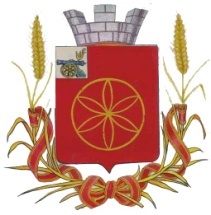 АДМИНИСТРАЦИЯ МУНИЦИПАЛЬНОГО ОБРАЗОВАНИЯРУДНЯНСКИЙ РАЙОН СМОЛЕНСКОЙ ОБЛАСТИП О С Т А Н О В Л Е Н И Еот 27.10.2022 № 335Об утверждении Порядка предоставления субсидий субъектам малого предпринимательства и физическим лицам, не являющимся индивидуальными предпринимателями и применяющим специальный налоговый режим «Налог на профессиональный доход» В соответствии с Бюджетным кодексом Российской Федерации, Федеральным законом от 24.07.2007 № 209-ФЗ «О развитии малого и среднего предпринимательства в Российской Федерации», Постановлением Правительства Российской Федерации от 18.09.2020 № 1492 «Об общих требованиях к нормативным правовым актам, муниципальным правовым актам, регулирующим предоставление субсидий, в том числе грантов в форме субсидий, юридическим лицам, индивидуальным предпринимателям, а также физическим лицам – производителям товаров, работ, услуг, и о признании утратившими силу некоторых актов Правительства Российской Федерации и отдельных положений некоторых актов Правительства Российской Федерации», муниципальной программой «Создание благоприятного предпринимательского климата в муниципальном образовании Руднянский район Смоленской области», утвержденной постановлением Администрации муниципального образования Руднянский район Смоленской области от 29.12.2020 № 465, Уставом муниципального образования Руднянский район Смоленской областиАдминистрация муниципального образования Руднянский район Смоленской области п о с т а н о в л я е т:1. Утвердить прилагаемый Порядок предоставления субсидий субъектам малого предпринимательства и физическим лицам, не являющимся индивидуальными предпринимателями и применяющим специальный налоговый режим «Налог на профессиональный доход».2. Признать утратившим силу постановление Администрации муниципального образования Руднянский район Смоленской области от 30.06.2021 № 201 «Об утверждении Порядка предоставления субсидии субъектам малого предпринимательства в рамках реализации муниципальной программы «Создание благоприятного предпринимательского климата в муниципальном образовании Руднянский район Смоленской области».3. Настоящее постановление вступает в силу с момента подписания и подлежит официальному опубликованию в соответствии с Уставом муниципального образования Руднянский район Смоленской области.Глава муниципального образованияРуднянский район Смоленской области                                                 Ю.И. ИвашкинУТВЕРЖДЕНпостановлением Администрациимуниципального образованияРуднянский районСмоленской областиот 27.10.2022 № 335ПОРЯДОК ПРЕДОСТАВЛЕНИЯ СУБСИДИЙ СУБЪЕКТАМ МАЛОГО ПРЕДПРИНИМАТЕЛЬСТВА И ФИЗИЧЕСКИМ ЛИЦАМ, НЕ ЯВЛЯЮЩИМСЯ ИНДИВИДУАЛЬНЫМИ ПРЕДПРИНИМАТЕЛЯМИ И ПРИМЕНЯЮЩИМ СПЕЦИАЛЬНЫЙ НАЛОГОВЫЙ РЕЖИМ «НАЛОГ НА ПРОФЕССИОНАЛЬНЫЙ ДОХОД»1. Порядок предоставления субсидий субъектам малого предпринимательства (далее – субъекты МП) и физическим лицам, не являющимся индивидуальными предпринимателями и применяющим специальный налоговый режим «Налог на профессиональный доход» (далее – самозанятые граждане) (далее также Порядок) разработан в соответствии с Бюджетным кодексом Российской Федерации, Федеральным законом от 24.07.2007 № 209-ФЗ «О развитии малого и среднего предпринимательства в Российской Федерации», Постановлением Правительства Российской Федерации от 18.09.2020 № 1492 «Об общих требованиях к нормативным правовым актам, муниципальным правовым актам, регулирующим предоставление субсидий, в том числе грантов в форме субсидий, юридическим лицам, индивидуальным предпринимателям, а также физическим лицам – производителям товаров, работ, услуг, и о признании утратившими силу некоторых актов Правительства Российской Федерации и отдельных положений некоторых актов Правительства Российской Федерации», муниципальной программой «Создание благоприятного предпринимательского климата в муниципальном образовании Руднянский район Смоленской области», утвержденной постановлением Администрации муниципального образования Руднянский район Смоленской области от 29.12.2020 № 465 (далее – муниципальная программа).2. Целью предоставления субсидий является оказание финансовой поддержки субъектам МП и самозанятым гражданам.3. Субсидии предоставляются в рамках муниципальной программы, предусматривающей финансовую поддержку в целях возмещения субъектам МП и самозанятым гражданам части следующих расходов:- приобретение оборудования (устройств, механизмов, транспортных средств (за исключением легковых автотранспортных средств), станков, приборов, аппаратов, агрегатов, установок, машин), необходимого для ведения предпринимательской деятельности (затраты должны быть осуществлены не ранее 1 января года, предшествующего году подачи заявки);- арендная плата за пользование нежилыми производственными, складскими и офисными помещениями (в течение года, предшествующего году подачи заявки) (далее – субсидии).4. Администрация муниципального образования Руднянский район Смоленской области осуществляет функцию главного распорядителя бюджетных средств, до которого в соответствии с бюджетным законодательством Российской Федерации доведены в установленном порядке лимиты бюджетных обязательств на предоставление субсидий на соответствующий финансовый год (далее – Главный распорядитель).5. Субсидия предоставляется на основании заключенного с Главным распорядителем соглашения о предоставлении из бюджета муниципального образования Руднянский район Смоленской области субсидии (далее – соглашение) в пределах лимитов бюджетных обязательств, предусмотренных в бюджете муниципального образования Руднянский район Смоленской области на соответствующий финансовый год.6. Отбор получателей субсидий осуществляется в форме конкурса.7. Отдел по экономике, управлению муниципальным имуществом и земельным отношениям Администрации муниципального образования Руднянский район Смоленской области является структурным подразделением Администрации муниципального образования Руднянский район Смоленской области, обеспечивающим проведение конкурса (далее – Организатор конкурса).8. К категории получателей субсидий относятся субъекты МП и самозанятые граждане, зарегистрированные и осуществляющие деятельность на территории муниципального образования Руднянский район Смоленской области в соответствии с действующим законодательством.9. Участники конкурса - субъекты МП, соответствующие следующим критериям:- сведения о них содержатся в Едином реестре субъектов малого и среднего предпринимательства;- они не являются кредитной и страховой организацией, инвестиционным фондом, негосударственным пенсионным фондом, профессиональным участником рынка ценных бумаг, ломбардом, не осуществляют производство и реализацию подакцизных товаров, а также добычу и реализацию полезных ископаемых (за исключением общераспространенных), деятельность в сфере игорного бизнеса и не являются участниками соглашений о разделе продукции;- не имеют статуса нерезидентов Российской Федерации в порядке, установленном законодательством Российской Федерации о валютном регулировании и валютном контроле, за исключением случаев, предусмотренных международными договорами Российской Федерации;- отсутствуют факты невыплаты заработной платы работникам в отчетном году, предшествующем году подачи заявки на получение субсидии, либо наличие фактов выплаты заработной платы меньше, чем установленный законодательством минимум (общефедеральный МРОТ);- отсутствуют факты сокращения численности работников в отчетном году по отношению к аналогичному предшествующему периоду.10. Участники конкурса - самозанятые граждане должны иметь статус налогоплательщика налога на профессиональный доход.11. Информация о субсидиях размещается на Едином портале бюджетной системы Российской Федерации в информационно-телекоммуникационной сети «Интернет» (далее – Единый портал) (в разделе Единого портала) при формировании проекта решения о бюджете муниципального образования Руднянский район Смоленской области на текущий финансовый год и плановый период (проекта решения о внесении изменений в решение о бюджете муниципального образования Руднянский район Смоленской области на текущий финансовый год и плановый период).12. Проведение конкурса осуществляется на основании заявок, направленных участниками конкурса исходя из их соответствия категориям и критериям, установленным пунктами 8 - 10 Порядка.13. Объявление о проведении конкурса размещается на официальном сайте муниципального образования Руднянский район Смоленской области в информационно-телекоммуникационной сети «Интернет» и публикуется в районной газете «Руднянский голос» не менее чем за 20 календарных дней до даты окончания приема заявок с указанием:- наименования, место нахождения, почтового адреса, адреса электронной почты Организатора конкурса;- сроков проведения конкурса (дата и время начала подачи заявок и окончания приема заявок);- результатов предоставления субсидий;- доменного имени, и (или) сетевого адреса, и (или) указателей страниц сайта в информационно-телекоммуникационной сети «Интернет», на котором обеспечивается проведение конкурса;- требований к участникам конкурса и перечня документов, представляемых участниками конкурса для подтверждения их соответствия указанным требованиям в соответствии с Порядком;- порядка подачи заявок и требований, предъявляемых к форме и содержанию заявок, подаваемых участниками конкурса в соответствии с Порядком;- порядка отзыва заявок участников конкурса, порядка возврата заявок, порядка внесения изменений в заявки;- правил рассмотрения и оценки заявок участников конкурса;- порядка предоставления участникам конкурса разъяснений положений объявления о проведении конкурса, даты начала и окончания срока такого предоставления;- срока, в течение которого получатель субсидии должен подписать соглашение;- условий признания получателя субсидии уклонившимся от заключения соглашения;- даты размещения результатов отбора на официальном сайте Главного распорядителя, которая не может быть позднее 14-го календарного дня, следующего за днем определения победителей конкурса.14. Требования к участникам конкурса, отвечающим критериям пунктов 9-10 Порядка, на дату окончания приема заявок:- отсутствие неисполненной обязанности по уплате налогов, сборов, страховых взносов, пеней, штрафов, процентов, подлежащих уплате в соответствии с законодательством Российской Федерации о налогах и сборах;- отсутствие просроченной задолженности по возврату в бюджет муниципального образования Руднянский район Смоленской области субсидий, бюджетных инвестиций, предоставленных в том числе в соответствии с иными правовыми актами, и иной просроченной задолженности перед бюджетом муниципального образования Руднянский район Смоленской области;- участники конкурса - юридические лица не должны находиться в процессе реорганизации (за исключением реорганизации в форме присоединения к юридическому лицу, являющемуся участником конкурса, другого юридического лица), ликвидации, в отношении них не введена процедура банкротства, их деятельность не приостановлена в порядке, предусмотренном законодательством Российской Федерации, а участники конкурса - индивидуальные предприниматели не должны прекратить деятельность в качестве индивидуального предпринимателя;- отсутствие сведений в реестре дисквалифицированных лиц о дисквалифицированных руководителях, членах коллегиального исполнительного органа, лице, исполняющем функции единоличного исполнительного органа, или главном бухгалтере участника конкурса, являющегося юридическим лицом, об индивидуальном предпринимателе и о физическом лице - производителе товаров, работ, услуг, являющихся участниками конкурса;- не должны являться иностранными юридическими лицами, а также российскими юридическими лицами, в уставном (складочном) капитале которых доля участия иностранных юридических лиц, местом регистрации которых является государство или территория, включенные в утверждаемый Министерством финансов Российской Федерации перечень государств и территорий, предоставляющих льготный налоговый режим налогообложения и (или) не предусматривающих раскрытия и предоставления информации при проведении финансовых операций (офшорные зоны) в отношении таких юридических лиц, в совокупности превышает 50 процентов;- не должны получать средства из бюджета муниципального образования Руднянский район Смоленской области на основании иных нормативных правовых актов на цель, указанную в пункте 3 Порядка;- участник конкурса не должен находиться в перечне организаций и физических лиц, в отношении которых имеются сведения об их причастности к экстремистской деятельности или терроризму, либо в перечне организаций и физических лиц, в отношении которых имеются сведения об их причастности к распространению оружия массового уничтожения (в случае, если такие требования предусмотрены правовым актом).15. Участники конкурса предоставляют Организатору конкурса в течение срока, указанного в объявлении о проведении конкурса, заявку на участие в конкурсе на предоставление субсидий субъектам малого предпринимательства и физическим лицам, не являющимся индивидуальными предпринимателями и применяющим специальный налоговый режим «Налог на профессиональный доход» (далее – заявка) по форме согласно приложению № 1 к Порядку.К заявке прилагаются:- анкета субъекта малого предпринимательства и физического лица, не являющегося индивидуальным предпринимателем и применяющего специальный налоговый режим «Налог на профессиональный доход» по форме согласно приложению № 2 к Порядку;- основные социально-экономические показатели деятельности по форме согласно приложению № 3 к Порядку;- информация об исполнении обязанности по уплате налогов, сборов, страховых взносов, пеней, штрафов, процентов, выданная налоговым органом или подписанная усиленной квалифицированной электронной подписью по состоянию не ранее 30 календарных дней до даты подачи заявки (представляется субъектом МП и самозанятым гражданином по собственной инициативе); - выписка из Единого государственного реестра юридических лиц или выписка из Единого государственного реестра индивидуальных предпринимателей, выданная налоговым органом не ранее 30 календарных дней до даты подачи заявки (представляется субъектом МП по собственной инициативе); - копия паспорта (с регистрацией по месту жительства) (для самозанятых граждан);- справка за отчетный год о постановке на учет физического лица в качестве налогоплательщика налога на профессиональный доход (для самозанятых граждан);- справка за отчетный год о состоянии расчетов (доходах) по налогу на профессиональный доход (для самозанятых граждан);- согласие на обработку персональных данных по форме согласно приложению № 4 к Порядку (для индивидуальных предпринимателей и самозанятых граждан);- документы, подтверждающие фактически произведенные затраты:копия документов, подтверждающих приобретение в собственность оборудования, необходимого для ведения хозяйственной деятельности; копия договора аренды нежилого производственного, складского, офисного помещения.Документы, предоставленные участником конкурса, должны быть подписаны и заверены печатью (при наличии) участника конкурса.Ответственность за достоверность сведений, содержащихся в документах, несут участники конкурса.16. Участник конкурса имеет право подать только одну заявку.17. Заявка и указанные в пункте 15 Порядка документы подаются  Организатору конкурса не позднее даты окончания приема заявок. Заявка регистрируется в журнале регистрации заявок, при этом ей присваивается порядковый номер.Заявки, поступившие после даты окончания приема заявок, не регистрируются и не рассматриваются.Внесение изменений в заявку и прилагаемые к ней документы не допускается.Участник конкурса имеет право отозвать поданную им заявку при условии письменного уведомления об этом Организатора конкурса. Отзыв заявки регистрируется в журнале регистрации заявок.18. Представленные на конкурс документы обратно не возвращаются. Разглашение информации, содержащейся в представленных участником конкурса в соответствии с пунктом 15 Порядка документах, не допускается.19. Разъяснение положений объявления о проведении конкурса осуществляется в сроки и по телефону, указанному в объявлении, или непосредственно у Организатора конкурса согласно режиму рабочего времени в период проведения конкурса.20. По решению Организатора конкурса:- дата окончания приема заявок, а также дата проведения конкурса могут быть перенесены в случае возникновения обстоятельств непреодолимой силы (обстоятельств чрезвычайного характера (аварии, опасного природного явления, катастрофы, стихийного или иного бедствия), а также иных обстоятельств, не зависящих от воли сторон;- дата проведения конкурса может быть перенесена, если на заседании комиссии по проведению конкурсного отбора (далее – Комиссия) присутствует менее двух третей ее членов.Об изменении указанных сроков Организатор конкурса обязан известить всех участников конкурса посредством размещения соответствующего объявления на официальном сайте муниципального образования Руднянский район Смоленской области в информационно-телекоммуникационной сети «Интернет» и районной газете «Руднянский голос».21. Организатор конкурса в срок, не превышающий 15 рабочих дней с даты окончания приема заявок, проверяет комплектность документов и по результатам проверки осуществляет следующие действия:1) в отношении участников конкурса, представивших документы, предусмотренные пунктом 15 Порядка, в том числе документы, которые участник конкурса вправе представить по собственной инициативе, принимает решение о допуске к участию в конкурсе либо об отказе в допуске к участию в конкурсе. Решение о допуске к участию в конкурсе доводится до участников конкурса.Решение об отказе в допуске к участию в конкурсе доводится до участников конкурса в письменном виде с обоснованием причин отказа в срок, не превышающий 10 рабочих дней с даты принятия решения об отказе;2) в отношении участников конкурса, не представивших сведения из Единого государственного реестра юридических лиц либо сведения из Единого государственного реестра индивидуальных предпринимателей; справку налогового органа по состоянию на первое число месяца, предшествующего месяцу, в котором планируется заключение договора на предоставление субсидии, подтверждающую отсутствие у получателя субсидии неисполненной обязанности по уплате налогов, сборов, страховых взносов, пеней, штрафов, процентов, подлежащих уплате в бюджеты бюджетной системы Российской Федерации и внебюджетные фонды; справку налогового органа, подтверждающую отсутствие сведений о прекращении деятельности получателя субсидии, а также содержащую сведения о том, что получатель субсидии – юридическое лицо находится (не находится) в процессе реорганизации или ликвидации, имеет (не имеет) ограничения на осуществление хозяйственной деятельности, что в отношении получателя субсидии возбуждено (не возбуждено) производство по делу о несостоятельности (банкротстве), а получатель субсидии – индивидуальный предприниматель прекратил (не прекратил) деятельность в качестве индивидуального предпринимателя, организатор конкурса запрашивает сведения у органа исполнительной власти Смоленской области, осуществляющего исполнительно-распорядительные функции в сфере информационных технологий. После получения таких сведений в срок, не превышающий 5 рабочих дней, организатор конкурса принимает решение о допуске к участию в конкурсе либо об отказе в допуске к участию в конкурсе.Решение о допуске к участию в конкурсе доводится до участников конкурса.Решение об отказе в допуске к участию в конкурсе доводится до участников конкурса в письменном виде с обоснованием причин отказа в срок, не превышающий 10 рабочих дней с даты принятия решения об отказе. 22. Решение об отказе в допуске к участию в конкурсе выносится в случае:- несоответствия участника конкурса требованиям, определенным пунктами 8-10 Порядка;- недостоверности, представленной участником конкурса информации;- непредставления документов, определенных пунктом 15 Порядка, и (или) несоответствие представленных документов установленным требованиям;- подача заявки участником конкурса после даты и времени, определенных для подачи заявок.Участник конкурса, которому не было отказано в предоставлении субсидии в указанных случаях, признается получателем субсидии (победителем конкурса).23. Состав Комиссии и положение о Комиссии утверждается распоряжением Администрации муниципального образования Руднянский район Смоленской области.24. Решение о победителях конкурса и предоставлении субсидий принимается Комиссией после рассмотрения заявок и прилагаемых к ним документов с использованием балльной шкалы критериев оценки участников конкурса, претендующих на получение субсидий, указанной в приложении № 5 к Порядку.В случае, если на конкурс подана одна заявка, отвечающая всем установленным требованиям, Комиссия признает победителем конкурса единственного ее участника.25. Размер субсидии, предоставляемой конкретному получателю субсидии, определяется в зависимости от количества набранных баллов.Расчет размера субсидии осуществляется по формуле:А = Б / В х Д, где:А – размер субсидии, предоставляемой конкретному получателю субсидии, в рублях;Б – общий размер субсидии в пределах объема финансирования на текущий год, в рублях;В – количество баллов всех получателей субсидии, претендующих по получение субсидии;Д – количество баллов конкретного получателя субсидии.26. Решение Комиссии о предоставлении субсидии или об отказе в предоставлении субсидии получателю субсидии оформляется протоколом Комиссии в день проведения заседания Комиссии.27. Победитель конкурса признается уклонившимся от заключения соглашения, если в течение 10 рабочих дней с даты принятия решения о заключении соглашения не явился для подписания соглашения.28. Предоставление субсидии осуществляется на основании соглашения, заключенного между получателем субсидии и Главным распорядителем.Предоставление субсидии осуществляется Главным распорядителем единым траншем в полном объеме путем перечисления бюджетных средств не позднее 10 рабочих дней после заключения соглашения.Перечисление субсидии осуществляется на расчетные или корреспондентские счета, открытые получателем субсидии в учреждениях Центрального банка Российской Федерации или кредитных организациях.29. Получатель субсидии предоставляет Организатору конкурса отчет о приобретении оборудования (устройств, механизмов, транспортных средств (за исключением легковых автотранспортных средств), станков, приборов, аппаратов, агрегатов, установок, машин), необходимого для ведения предпринимательской деятельности, либо информацию о внесении арендной платы за пользование нежилыми производственными, складскими и офисными помещениями.30. Получатель субсидии несет ответственность за достоверность предоставляемых отчетных данных и соблюдение условий предоставления субсидии, выделенной из бюджета муниципального образования Руднянский район Смоленской области.31. Главный распорядитель, предоставляющий субсидию, и орган муниципального финансового контроля Администрации муниципального образования Руднянский район Смоленской области осуществляют проверку соблюдения получателем субсидии условий, целей и порядка предоставления субсидии.32. В случае установления Главным распорядителем или получения от органа муниципального финансового контроля Администрации муниципального образования Руднянский район Смоленской области информации о факте(ах) нарушения получателем субсидии порядка, целей и условий предоставления  субсидии, предусмотренных Порядком, в том числе указания в документах, представленных получателем субсидии, недостоверных сведений, Главный распорядитель в течение 1 рабочего дня составляет акт о нарушениях получателем субсидии порядка, целей и условий предоставления субсидии, предусмотренных Порядком, в двух экземплярах, один из которых передается получателю субсидии в день составления для принятия мер по устранению выявленных нарушений.33. Получатель субсидии в течение 10 рабочих дней обязан устранить выявленные нарушения и представить Главному распорядителю письменный отчет об устранении выявленных нарушений.34. В случае неустранения получателем субсидии выявленных нарушений в срок, указанный в пункте 33 Порядка, Главный распорядитель в течение 5 рабочих дней направляет требование получателю субсидии о возврате субсидии в бюджет муниципального образования Руднянский район Смоленской области.35. Получатель субсидии обязан возвратить полученные средства в бюджет муниципального образования Руднянский район Смоленской области в течение 10 рабочих дней с момента получения соответствующего требования от Главного распорядителя. 36. В случае отказа от добровольного возврата субсидии в срок, установленный в пункте 35 Порядка, Главный распорядитель в течение 30 календарных дней принимает решение о взыскании указанных средств в доход бюджета муниципального образования Руднянский район Смоленской области в судебном порядке, установленном законодательством Российской Федерации.Приложение № 1                                                                                  к Порядку предоставления субсидий субъектам малого предпринимательства и физическим лицам, не являющимся индивидуальными предпринимателями и применяющим специальный налоговый режим «Налог на профессиональный доход»ФормаЗАЯВКАна участие в конкурсе на предоставление субсидий субъектам малого предпринимательства и физическим лицам, не являющимся индивидуальными предпринимателями и применяющим специальный налоговый режим «Налог на профессиональный доход»________________________________________________________________________(полное наименование субъекта МП или самозанятого гражданина)ознакомившись с Порядком предоставления субсидий субъектам малого предпринимательства и физическим лицам, не являющимся индивидуальными предпринимателями и применяющим специальный налоговый режим «Налог на профессиональный доход» (далее – субсидии), подает заявку на участие в конкурсе на предоставление субсидий.Подтверждаю, что на дату подачи заявки на участие в конкурсе на предоставление субсидий _________________________________________________:                                                   (наименование субъекта МП или самозанятого гражданина)- является субъектом малого предпринимательства, соответствующим условиям, установленным Федеральным законом «О развитии малого и среднего предпринимательства в Российской Федерации», сведения о котором содержатся в Едином реестре субъектов малого и среднего предпринимательства;- зарегистрирован и осуществляет деятельность на территории муниципального образования Руднянский район Смоленской области в соответствии с действующим законодательством;- не находится в процессе реорганизации (за исключением реорганизации в форме присоединения к юридическому лицу, являющемуся участником конкурса, другого юридического лица), ликвидации, в отношении него не введена процедура банкротства, деятельность не приостановлена в порядке, предусмотренном законодательством Российской Федерации (для юридических лиц) / деятельность не прекращена в качестве индивидуального предпринимателя или самозанятого гражданина (для индивидуальных предпринимателей и самозанятых граждан) (нужное подчеркнуть);- не получал средства из бюджета муниципального образования Руднянский район Смоленской области на основании иных нормативных правовых актов на оказание финансовой поддержки;- не является кредитной и страховой организацией, инвестиционным фондом, негосударственным пенсионным фондом, профессиональным участником рынка ценных бумаг, ломбардом, не осуществляет производство и реализацию подакцизных товаров, а также добычу и реализацию полезных ископаемых (за исключением общераспространенных), деятельность в сфере игорного бизнеса и не является участником соглашений о разделе продукции;- не относится к иностранным юридическим лицам, а также российским юридическим лицам, в уставном (складочном) капитале которых доля участия иностранных юридических лиц, местом регистрации которых является государство или территория, включенные в утверждаемый Министерством финансов Российской Федерации перечень государств и территорий, предоставляющих льготный налоговый режим налогообложения и (или) не предусматривающих раскрытия и предоставления информации при проведении финансовых операций (офшорные зоны) в отношении таких юридических лиц, в совокупности превышает 50 процентов (для юридических лиц);- не имеет статуса нерезидентов Российской Федерации в порядке, установленном законодательством Российской Федерации о валютном регулировании и валютном контроле, за исключением случаев, предусмотренных международными договорами Российской Федерации;- не находится в перечне организаций и физических лиц, в отношении которых имеются сведения об их причастности к экстремистской деятельности или терроризму, либо в перечне организаций и физических лиц, в отношении которых имеются сведения об их причастности к распространению оружия массового уничтожения (в случае, если такие требования предусмотрены правовым актом).Сведения об основных социально-экономических показателях деятельности представлены в приложении к заявке на участие в конкурсе на предоставление субсидий.________________________________________________________________________ (наименование субъекта МП или самозанятого гражданина)подтверждает, что вся информация, содержащаяся в заявке на участие в конкурсе на предоставление субсидий и прилагаемых к ней документах, является подлинной, и не возражает против доступа к ней всех заинтересованных лиц.Опись прилагаемых документов на _____ листах.___________________________________________                    ___________                       (ФИО субъекта МП (руководителя субъекта МП)                                             (подпись)                                         или самозанятого гражданина)«___» __________ 20__ года  М.П. (при наличии)Приложение № 2                                                                                  к Порядку предоставления субсидий субъектам малого предпринимательства и физическим лицам, не являющимся индивидуальными предпринимателями и применяющим специальный налоговый режим «Налог на профессиональный доход»ФормаАНКЕТАсубъекта малого предпринимательства и физического лица, не являющегося индивидуальным предпринимателем и применяющего специальный налоговый режим «Налог на профессиональный доход»________________________________________________________________________(полное наименование МП или самозанятого гражданина)Дата государственной регистрации__________________________________________, ОГРН___________________________________________________________________, ИНН_______________________, КПП ____________________, ОКТМО___________.Юридический адрес: ______________________________________________________. Адрес осуществления хозяйственной деятельности:____________________________  _______________________________________________________________________ . Контактный телефон, e-mail: _______________________________________________.Банковские реквизиты: ____________________________________________________________________________________________________________________________.ФИО руководителя:_______________________________________________________.Применяемая система (режим) налогообложения: - общий режим налогообложения (ОСН); - упрощенная система налогообложения (УСН); - система налогообложения для сельскохозяйственных товаропроизводителей (ЕСХН); - патентная система налогообложения (ПСН);- налог на профессиональный доход.Осуществляет следующие виды экономической деятельности (с указанием кодов ОКВЭД2): основной ________________________________________________; дополнительные (по которым осуществляется деятельность): ___________________ ________________________________________________________________________. Основные виды выпускаемой продукции (работ, услуг): ________________________________________________________________________________________________________________________________________________________________________________________________________________________.Достоверность представленных сведений гарантирую.___________________________________________                    ___________                       (ФИО субъекта МП (руководителя субъекта МП)                                             (подпись)                                         или самозанятого гражданина)«___» __________ 20__ года  М.П. (при наличии)Приложение № 3                                                                                  к Порядку предоставления субсидий субъектам малого предпринимательства и физическим лицам, не являющимся индивидуальными предпринимателями и применяющим специальный налоговый режим «Налог на профессиональный доход»ФормаОсновные социально-экономические показатели деятельности________________________________________________________________________(полное наименование МП или самозанятого гражданина)Достоверность представленных сведений гарантирую.___________________________________________                    ___________                       (ФИО субъекта МП (руководителя субъекта МП)                                             (подпись)                                         или самозанятого гражданина)«___» __________ 20__ года  М.П. (при наличии)Приложение № 4                                                                                  к Порядку предоставления субсидий субъектам малого предпринимательства и физическим лицам, не являющимся индивидуальными предпринимателями и применяющим специальный налоговый режим «Налог на профессиональный доход»ФормаСОГЛАСИЕна обработку персональных данныхЯ, ______________________________________________________________________, (ФИО полностью)зарегистрированный(ая) по адресу: __________________________________________ ________________________________________________________________________, (индекс и адрес места регистрации согласно паспорту)паспорт серия _______ № _____________, выдан ______________________________ ________________________________________________________________________, (орган, выдавший паспорт, и дата выдачи)на основании Федерального закона от 27.07.2006 № 152-ФЗ «О персональных данных» даю свое согласие уполномоченным должностным лицам Администрации муниципального образования Руднянский район Смоленской области на обработку своих персональных данных, включая сбор, систематизацию, накопление, хранение, уточнение (обновление, изменение), использование, обезличивание, блокирование, уничтожения персональных данных. ____________________                  _______________              /____________________/                       (дата)                                                             (подпись)                                                         (ФИО)Приложение № 5                                                                                  к Порядку предоставления субсидий субъектам малого предпринимательства и физическим лицам, не являющимся индивидуальными предпринимателями и применяющим специальный налоговый режим «Налог на профессиональный доход»БАЛЛЬНАЯ ШКАЛАкритериев оценки участников конкурса,претендующих на получение субсидий№ п/пНаименование показателя20__ год(год, предшествующий году подачи заявки), фактЗа период с 01.01.20__ года по последний полный месяц, предшествующий дате объявления конкурса), факт20__ год(год подачи заявки), план1Выручка от реализации товаров (работ, услуг) без учета налога на добавленную стоимость и акцизов, тыс. рублей2Уплачено налогов, сборов и иных обязательных платежей в бюджетную систему Российской Федерации (без учета налога на добавленную стоимость и акцизов), тыс. рублей3Объем инвестиций                 в основной капитал, тыс. рублей4Среднемесячная заработная плата по организации, рублей5Среднесписочная численность работников организации, человек6Количество создаваемых новых рабочих мест, единиц7Количество сохраняемых рабочих мест, единиц№п/пКритерий оценкиКоличество балловКоличество баллов1Создание новых или сохранение действующих рабочих мест нет наемных работников01Создание новых или сохранение действующих рабочих мест сохранение рабочих мест 11Создание новых или сохранение действующих рабочих мест создание 1-2 рабочих места 31Создание новых или сохранение действующих рабочих мест создание 3 и более рабочих мест 52Начало осуществления деятельности субъекта МП или самозанятого гражданина не ранее года, предшествующего году подачи заявки на участие в конкурсе на предоставление субсидийда12Начало осуществления деятельности субъекта МП или самозанятого гражданина не ранее года, предшествующего году подачи заявки на участие в конкурсе на предоставление субсидийнет03Участие в мероприятиях, проводимых органами местного самоуправленияда13Участие в мероприятиях, проводимых органами местного самоуправлениянет04Размер расходов субъекта МП или самозанятого гражданина на приобретение оборудования (устройств, механизмов, транспортных средств (за исключением легковых автотранспортных средств), станков, приборов, аппаратов, агрегатов, установок, машин) / арендную плату за пользование нежилыми производственными, складскими и офисными помещениями (в течение года, предшествующего году подачи заявки на участие в конкурсе на предоставление субсидий) составляет не менее десяти процентов от размера субсидии составляет 34Размер расходов субъекта МП или самозанятого гражданина на приобретение оборудования (устройств, механизмов, транспортных средств (за исключением легковых автотранспортных средств), станков, приборов, аппаратов, агрегатов, установок, машин) / арендную плату за пользование нежилыми производственными, складскими и офисными помещениями (в течение года, предшествующего году подачи заявки на участие в конкурсе на предоставление субсидий) составляет не менее десяти процентов от размера субсидии не составляет 1